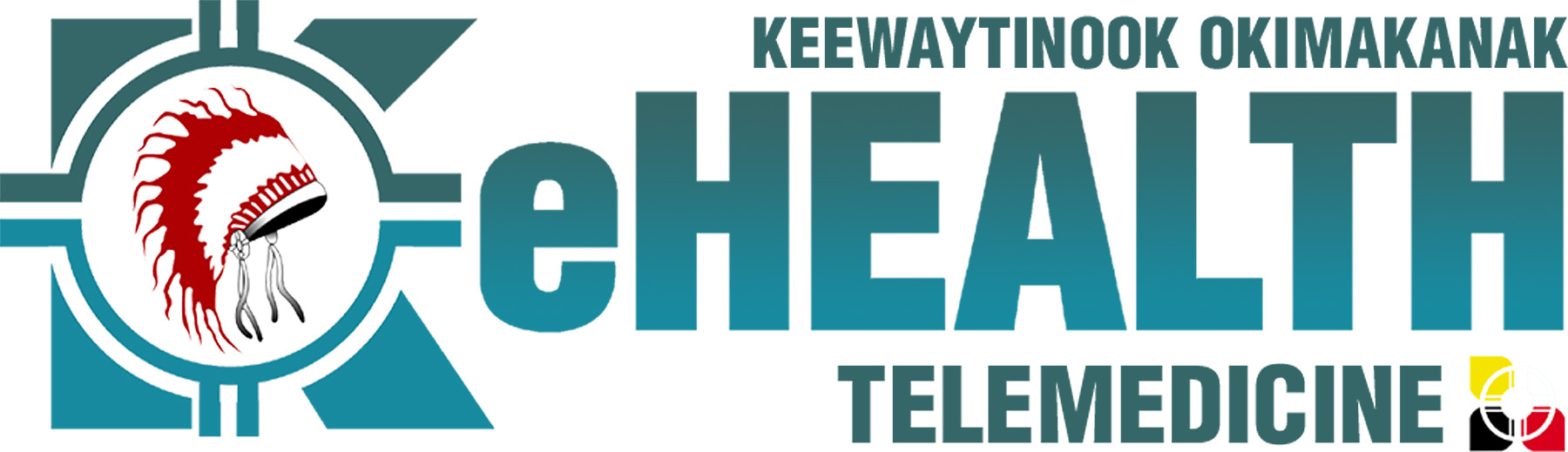 Telemedicine Informatics EducatorSUMMARYReporting to the Clinical Services Coordinator (CSC), the Telemedicine Informatics Educator coordinates telemedicine training for Community Telemedicine Coordinators (CTCs) and for KO eHealth Services staff and other KO health staff. The Informatics Educator assesses CTC training needs, provides training, supports the acquisition of specific telemedicine skills and knowledge, develops continuous learning plans, and monitors learner success and performance. S/he takes the lead role to ensure CTC certification. The Informatics Educator prepares practical learning materials, documents standard telemedicine procedures, and prepares and updates training procedure manuals. The Informatics Educator provides technical assistance in his/her work with the CTCs and the telemedicine team to ensure high quality telemedicine delivery. RESPONSIBILITESDemonstrates commitment to KO eHealth teamProvides technical supportCoordinates telemedicine learning for Telemedicine and KO health staffCompletes documentation and paperwork required to support programCoordinates the training of Community Telemedicine Coordinators (CTCs)KNOWLEDGE, SKILLS, AND ABILITIES Diploma or degree in Nursing or other health field preferred Experience working with First Nations communities in health or educationKnowledge and understanding of Aboriginal culture and values, and of the geographical and health care challenges of First Nations in the Sioux Lookout district Familiarity with health system in the district Experience with adult learning and training strategies Ability to learn, adopt and teach new technical and clinical skills and practice Understanding of and interest in the use of communications and learning technologies in health care delivery Excellent interpersonal skillsStrong computer skills (M/S Office Suite, E-mail, Internet)Good oral and written communications skillsAble to work independently or as part of a team Ability to speak Cree, Oji-Cree or Ojibway an assetSome travel to remote communities requiredLocation: Balmertown, Ontario. Deadline for applications:  Open Until FilledPlease send cover letter, resume and three references to: angiemccleary@kochiefs.ca